Annexe 1 : Groupe d’enseignant visé [catalogues] (Plusieurs choix possibles)Personnel enseignant :1. Tous les enseignants1.1 Ens. Primaire1.1.01 Ens. Adaptation scolaire Primaire (3101)1.1.02 Ens. Préscolaire (3102)1.1.03 Ens. Titu. au prim, esp et sciences (3103)1.1.04 Ens. Anglais langue seconde (3104)1.1.05 Ens. Éducation physique (3105)1.1.06 Ens. Musique (3106)1.1.07 Ens. Arts plastiques (3107)1.1.08 Ens. Accueil et soutien linguistique (3120)1.1.09 Ens. Danse et art dramatique (3132)1.1.10 Ens. Orthopédagogue (3140)1.1.11 Ens. Ortho pour inter. Primaire (3142)1.2 Ens. Secondaire1.2.01 Ens. Adaptation scolaire Secondaire (3101)1.2.02 Ens. Anglais langue seconde (3108)1.2.03 Ens. Éducation physique (3109)1.2.04 Ens. Musique (3110)1.2.05 Ens. Arts plastiques (3111)1.2.06 Ens. Français (3112)1.2.07 Ens. Mathématiques et sciences (3113)1.2.08 Ens. Éthique et culture religieuse (3114)1.2.09 Ens. Histoire géo et vie écono (31171.2.10 Ens. Informatique (3118)1.2.11 Ens. Form générale – autres act étud (3119)1.2.12 Ens. Accueil et soutien linguistique (3120)1.2.13 Ens. Danse et art dramatique (3122)1.2.14 Ens. Orthopédagogue (3140)1.2.15 Ens. Ressource au secondaire (3141)1.3 Ens. FGA1.3.1 Ens. Francis (3509) / Francis. Alpha (3529)1.3.2 tous les autres enseignants de FGAAnnexe 2 : Catégories (un seul choix possible)Accueil, accompagnement et évaluation des stagiairesAlimentationApproches et pratiques professionnelles et en interventionBien-être, santé psychologique et relations humaines au travailBureautique, administration et organisation du travailÉducation interculturelle et lutte contre le racismeEnvironnementFolio – Fonctionnement et utilisation du système de gestion de l’apprentissageFormations obligatoires en santé et sécurité au travailGestion et organisation de classe/groupeInsertion professionnelle / Développement professionnel et de carrièrePédagogie – Accueil / Intégration linguistique, scolaire et sociale (ILSS)Pédagogie – AlternatifPédagogie – AnglaisPédagogie – ArtsPédagogie – Éducation physique et à la santéPédagogie – Éthique et culture religieusePédagogie – Formation générale aux adultesPédagogie – Formation professionnellePédagogie – FrançaisPédagogie – Francisation (FGA)Pédagogie – Intégration des TICPédagogie – MathématiquePédagogie – Sciences et technologiePédagogie – Univers socialTechniques de travailAnnexe 3 : Exemple de biographieMme Despard est enseignante d’univers social à l’école Pierre-Dupuy. Elle est accompagnatrice IPE à son école depuis quatre ans et formatrice du programme IPE.  Elle donne la formation en Vivre la suppléance au secondaire.« Lorsque j’ai commencé en enseignement, j’ai rencontré des gens extraordinaires qui m’ont permis de surmonter les nombreux défis de l’emploi. Je suis très heureuse de pouvoir redonner au suivant grâce au programme d’IPE. De plus, je suis convaincue que le partage des expériences et l’investissement dans la relève sont primordiaux dans le cheminement de notre identité en tant qu’enseignant.»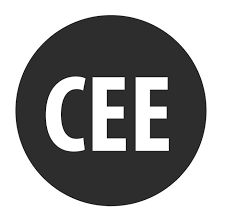 Fiche de proposition d’activité(Écrire en noir s’il vous plait)Fiche de proposition d’activité(Écrire en noir s’il vous plait)Fiche de proposition d’activité(Écrire en noir s’il vous plait)Nom de la personne présentant le projet de formation :Nom de la personne présentant le projet de formation :Nom de la personne présentant le projet de formation :Adresse courriel (du CSSDM si vous êtes un employé) :Adresse courriel (du CSSDM si vous êtes un employé) :Adresse courriel (du CSSDM si vous êtes un employé) :Lieu de travail (école) :Lieu de travail (école) :Lieu de travail (école) :Fonction sur votre lieu de travail régulier :Fonction sur votre lieu de travail régulier :Fonction sur votre lieu de travail régulier :Expérience en lien avec cette offre de service :Expérience en lien avec cette offre de service :Expérience en lien avec cette offre de service :Type d’activité (formation, réseau d’entraide ou conférence) :Type d’activité (formation, réseau d’entraide ou conférence) :Type d’activité (formation, réseau d’entraide ou conférence) :Groupe d’enseignants visé [catalogue] (utilisez la liste en annexe 1 en copiant collant votre choix) :Groupe d’enseignants visé [catalogue] (utilisez la liste en annexe 1 en copiant collant votre choix) :Groupe d’enseignants visé [catalogue] (utilisez la liste en annexe 1 en copiant collant votre choix) :À quelle discipline se rapporte votre formation [catalogue] (utilisez l’annexe 2 en copiant collant votre choix) :À quelle discipline se rapporte votre formation [catalogue] (utilisez l’annexe 2 en copiant collant votre choix) :À quelle discipline se rapporte votre formation [catalogue] (utilisez l’annexe 2 en copiant collant votre choix) :Titre souhaité pour la formation :Titre souhaité pour la formation :Titre souhaité pour la formation :Matériel requis par les participants :Matériel requis par les participants :Matériel requis par les participants :Objectif (s) de la formation :Objectif (s) de la formation :Objectif (s) de la formation :Compétence(s) professionnelle(s) visée(s) :Compétence(s) professionnelle(s) visée(s) :Compétence(s) professionnelle(s) visée(s) :Résumé du contenu : (150 mots maximum) :Résumé du contenu : (150 mots maximum) :Résumé du contenu : (150 mots maximum) :Préalables :Préalables :Préalables :Durée de la formation :    Durée de la formation :    Durée de la formation :    Disponibilités pour donner votre formation : Disponibilités pour donner votre formation : Disponibilités pour donner votre formation : Formation en ligneOuiNonÊtes-vous d’accord à donner votre formation de manière virtuelle? Pour l’instant, les formations sont offertes de manière virtuelle, avez-vous pris connaissance des capsules de formation à l’intention des formateurs afin de vous familiariser avec la plateforme Folio ?Est-ce que vous partagerez du matériel durant la formation?Combien de temps souhaitez-vous rendre disponible votre matériel à la suite de votre formation? Biographie : (Présentez-vous! Vous pouvez utiliser l’exemple en annexe 3)Biographie : (Présentez-vous! Vous pouvez utiliser l’exemple en annexe 3)Biographie : (Présentez-vous! Vous pouvez utiliser l’exemple en annexe 3)Autres commentaires en lien avec votre proposition de formation :Autres commentaires en lien avec votre proposition de formation :Autres commentaires en lien avec votre proposition de formation :Comment avez-vous entendu parler du CEE?Comment avez-vous entendu parler du CEE?Comment avez-vous entendu parler du CEE?Respect de la mission du CEE :La mission du CEE est avant tout le partage par les pairs, au sein du CSSDM. Lorsque vous présentez une formation au CEE, nous vous invitons à garder en tête cette mission qui est l’entraide et le partage d’expertise, entre collègues. Merci de votre implication. Vous contribuez grandement au rayonnement de l’expertise de nos enseignants à travers le CSSDM.Respect de la mission du CEE :La mission du CEE est avant tout le partage par les pairs, au sein du CSSDM. Lorsque vous présentez une formation au CEE, nous vous invitons à garder en tête cette mission qui est l’entraide et le partage d’expertise, entre collègues. Merci de votre implication. Vous contribuez grandement au rayonnement de l’expertise de nos enseignants à travers le CSSDM.Respect de la mission du CEE :La mission du CEE est avant tout le partage par les pairs, au sein du CSSDM. Lorsque vous présentez une formation au CEE, nous vous invitons à garder en tête cette mission qui est l’entraide et le partage d’expertise, entre collègues. Merci de votre implication. Vous contribuez grandement au rayonnement de l’expertise de nos enseignants à travers le CSSDM.